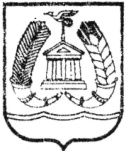 АДМИНИСТРАЦИЯ ГАТЧИНСКОГО МУНИЦИПАЛЬНОГО РАЙОНАЛЕНИНГРАДСКОЙ ОБЛАСТИПОСТАНОВЛЕНИЕОт  21.08.2018									№ 3686Об утверждении плана мероприятий попротиводействию коррупции в администрацииГатчинского муниципального районаЛенинградской области на 2018 год.       В  соответствии с Указом Президента Российской Федерации от 29.06.2018 № 378  «О Национальном плане противодействия коррупции на 2018-2020 годы»,  Федеральным законом от 02.03.2007 № 25-ФЗ «О муниципальной службе в Российской  Федерации», Федеральным законом от 25.12.2008 № 273-ФЗ «О противодействии коррупции», Уставом Гатчинского муниципального района, постановлением администрации Гатчинского муниципального района от 16.06.2016 № 2583 «Об образовании комиссии по координации работы по противодействию коррупции в Гатчинском муниципальном районе», ПОСТАНОВЛЯЕТ:1. Утвердить план мероприятий по противодействию коррупции в администрации Гатчинского муниципального района Ленинградской области на 2018 год, согласно приложению к настоящему постановлению.2. Признать утратившим силу постановление от 02.04.2018 года № 1291 «Об утверждении плана мероприятий по противодействию коррупции в администрации Гатчинского муниципального района Ленинградской области на 2018 год»3. Настоящее постановление подлежит размещению на официальном сайте  Гатчинского муниципального района.4. Контроль за исполнением настоящего постановления возложить на заместителя главы администрации Гатчинского муниципального района по вопросам безопасности Материкова Т.Ф.Глава администрации Гатчинского муниципального района                                       Е.В. ЛюбушкинаМатериков Т.Ф.Приложениек постановлению администрации Гатчинскогомуниципального района «О внесении изменений в планмероприятий по противодействию коррупции вадминистрации Гатчинского муниципального районаЛенинградской области на 2018 год»От  21.08.2018 № 3686ПЛАНмероприятий по противодействию коррупции в администрации Гатчинского муниципального района Ленинградской области на 2018 годПриложениек постановлению администрации Гатчинскогомуниципального района «О внесении изменений в планмероприятий по противодействию коррупции вадминистрации Гатчинского муниципального районаЛенинградской области на 2018 год»От  21.08.2018 № 3686ПЛАНмероприятий по противодействию коррупции в администрации Гатчинского муниципального района Ленинградской области на 2018 годПриложениек постановлению администрации Гатчинскогомуниципального района «О внесении изменений в планмероприятий по противодействию коррупции вадминистрации Гатчинского муниципального районаЛенинградской области на 2018 год»От  21.08.2018 № 3686ПЛАНмероприятий по противодействию коррупции в администрации Гатчинского муниципального района Ленинградской области на 2018 годПриложениек постановлению администрации Гатчинскогомуниципального района «О внесении изменений в планмероприятий по противодействию коррупции вадминистрации Гатчинского муниципального районаЛенинградской области на 2018 год»От  21.08.2018 № 3686ПЛАНмероприятий по противодействию коррупции в администрации Гатчинского муниципального района Ленинградской области на 2018 годПриложениек постановлению администрации Гатчинскогомуниципального района «О внесении изменений в планмероприятий по противодействию коррупции вадминистрации Гатчинского муниципального районаЛенинградской области на 2018 год»От  21.08.2018 № 3686ПЛАНмероприятий по противодействию коррупции в администрации Гатчинского муниципального района Ленинградской области на 2018 годПриложениек постановлению администрации Гатчинскогомуниципального района «О внесении изменений в планмероприятий по противодействию коррупции вадминистрации Гатчинского муниципального районаЛенинградской области на 2018 год»От  21.08.2018 № 3686ПЛАНмероприятий по противодействию коррупции в администрации Гатчинского муниципального района Ленинградской области на 2018 годПриложениек постановлению администрации Гатчинскогомуниципального района «О внесении изменений в планмероприятий по противодействию коррупции вадминистрации Гатчинского муниципального районаЛенинградской области на 2018 год»От  21.08.2018 № 3686ПЛАНмероприятий по противодействию коррупции в администрации Гатчинского муниципального района Ленинградской области на 2018 год№№п/пМероприятиеМероприятиеСрок исполненияСрок исполненияСрок исполненияИсполнителиПРАВОВОЕ ОБЕСПЕЧЕНИЕ ПРОТИВОДЕЙСТВИЯ КОРРУПЦИИ ПРАВОВОЕ ОБЕСПЕЧЕНИЕ ПРОТИВОДЕЙСТВИЯ КОРРУПЦИИ ПРАВОВОЕ ОБЕСПЕЧЕНИЕ ПРОТИВОДЕЙСТВИЯ КОРРУПЦИИ ПРАВОВОЕ ОБЕСПЕЧЕНИЕ ПРОТИВОДЕЙСТВИЯ КОРРУПЦИИ ПРАВОВОЕ ОБЕСПЕЧЕНИЕ ПРОТИВОДЕЙСТВИЯ КОРРУПЦИИ ПРАВОВОЕ ОБЕСПЕЧЕНИЕ ПРОТИВОДЕЙСТВИЯ КОРРУПЦИИ ПРАВОВОЕ ОБЕСПЕЧЕНИЕ ПРОТИВОДЕЙСТВИЯ КОРРУПЦИИ 1.1Мониторинг изменений законодательства Российской Федерации на предмет необходимости внесения изменений в правовые акты органов местного самоуправления Гатчинского муниципального района Ленинградской области.Мониторинг изменений законодательства Российской Федерации на предмет необходимости внесения изменений в правовые акты органов местного самоуправления Гатчинского муниципального района Ленинградской области.на полугодовой основена полугодовой основена полугодовой основеОтдел закупок администрации Гатчинского муниципального района (далее – отдел закупок), общий отдел администрации Гатчинского муниципального района (далее - общий отдел), отдел по агропромышленному комплексу администрации Гатчинского муниципального района (далее - отдел по агропромышленному комплексу), отдел по внутренней политике администрации Гатчинского муниципального района (далее - отдел по внутренней политике), отдел кадров и наград администрации Гатчинского муниципального района (далее – отдел кадров и наград), отдел экономики и инвестиций администрации Гатчинского муниципального района (далее - комитет экономики и инвестиций), отдел информационного обеспечения администрации Гатчинского муниципального района (далее отдел информационного обеспечения), комитет финансов  Гатчинского муниципального района (далее – комитет финансов), комитет по архитектуре Гатчинского муниципального района (далее – комитет по архитектуре), комитет по строительству Гатчинского муниципального района (далее – комитет по строительству), отдел муниципального контроля администрации Гатчинского муниципального района (далее – отдел муниципального контроля), комитет городского хозяйства и жилищной политики администрации Гатчинского муниципального района (далее – комитет городского хозяйства и жилищной политики), отдел по развитию малого и среднего бизнеса и потребительского рынка администрации Гатчинского муниципального района (далее – отдел по развитию малого и среднего бизнеса и потребительского рынка), комитет по управлению имуществом Гатчинского муниципального района (далее - комитет по управлению имуществом), комитет по  культуре и туризму  Гатчинского муниципального района (далее - комитет по  культуре и туризму), комитет по физической культуре, спорту, туризму и молодежной политике администрации Гатчинского муниципального района (далее - комитет по физической культуре, спорту, туризму и молодежной политике), комитет образования Гатчинского муниципального района (далее – комитет образования), комитет по опеке и попечительству Гатчинского муниципального района (далее – комитет по опеке и попечительству), комитет юридического обеспечения Гатчинского муниципального района (далее – комитет юридического обеспечения).1.2Проведение антикоррупционной экспертизы нормативных правовых актов органом местного самоуправления Гатчинского муниципального района при мониторинге их применения и проектов нормативных правовых актов органов местного самоуправления при проведении их правовой (юридической) экспертизыПроведение антикоррупционной экспертизы нормативных правовых актов органом местного самоуправления Гатчинского муниципального района при мониторинге их применения и проектов нормативных правовых актов органов местного самоуправления при проведении их правовой (юридической) экспертизыпо мере необходимостипо мере необходимостипо мере необходимостиКомитет юридического обеспечения1.3Размещение проектов нормативных правовых актов администрации Гатчинского муниципального района на официальном сайте Гатчинского муниципального района в информационно-телекоммуникационной сети «Интернет» для организации проведения их независимой антикоррупционной экспертизыРазмещение проектов нормативных правовых актов администрации Гатчинского муниципального района на официальном сайте Гатчинского муниципального района в информационно-телекоммуникационной сети «Интернет» для организации проведения их независимой антикоррупционной экспертизыпо мере необходимостипо мере необходимостипо мере необходимости Отдел закупок, отдел по агропромышленному комплексу, отдел по внутренней политике, отдел кадров и наград, комитет экономики и инвестиций, отдел информационного обеспечения, комитет финансов, комитет по строительству, комитет по архитектуре, отдел муниципального контроля, отдел по развитию малого и среднего бизнеса и потребительского рынка, комитет городского хозяйства и жилищной политики,  комитет по управлению имуществом, комитет по  культуре и туризму, комитет по физической культуре, спорту, туризму и молодежной политике, комитет образования, комитет по опеке и попечительству, комитет юридического обеспечения1.4Создание и поддержание в актуальном состоянии реестра действующих нормативных правовых актов администрации Гатчинского муниципального района, размещение указанного реестра на официальном сайте Гатчинского муниципального района Ленинградской области в информационно-телекоммуникационной сети «Интернет»Создание и поддержание в актуальном состоянии реестра действующих нормативных правовых актов администрации Гатчинского муниципального района, размещение указанного реестра на официальном сайте Гатчинского муниципального района Ленинградской области в информационно-телекоммуникационной сети «Интернет»IV квартал 2018  г(на постоянной основе)IV квартал 2018  г(на постоянной основе)IV квартал 2018  г(на постоянной основе) Общий отдел, отдел информационного обеспечения1.5Подготовка сводной статистической информации о проведении администрацией Гатчинского муниципального района антикоррупционной экспертизы муниципальных нормативных правовых актов и их проектов, в том числе о наиболее часто выявляемых при проведении антикоррупционной экспертизы коррупциогенных факторах.Представление указанной информации в комиссию  по координации работы  противодействию коррупции в Гатчинском муниципальном районе, рассмотрение которой с участием представителей прокуратурыПодготовка сводной статистической информации о проведении администрацией Гатчинского муниципального района антикоррупционной экспертизы муниципальных нормативных правовых актов и их проектов, в том числе о наиболее часто выявляемых при проведении антикоррупционной экспертизы коррупциогенных факторах.Представление указанной информации в комиссию  по координации работы  противодействию коррупции в Гатчинском муниципальном районе, рассмотрение которой с участием представителей прокуратурына полугодовой основена полугодовой основена полугодовой основеКомитет юридического обеспеченияВОПРОСЫ КАДРОВОЙ ПОЛИТИКИВОПРОСЫ КАДРОВОЙ ПОЛИТИКИВОПРОСЫ КАДРОВОЙ ПОЛИТИКИВОПРОСЫ КАДРОВОЙ ПОЛИТИКИВОПРОСЫ КАДРОВОЙ ПОЛИТИКИВОПРОСЫ КАДРОВОЙ ПОЛИТИКИВОПРОСЫ КАДРОВОЙ ПОЛИТИКИ2.1. Профилактика коррупционных и иных правонарушений2.1. Профилактика коррупционных и иных правонарушений2.1. Профилактика коррупционных и иных правонарушений2.1. Профилактика коррупционных и иных правонарушений2.1. Профилактика коррупционных и иных правонарушений2.1. Профилактика коррупционных и иных правонарушений2.1. Профилактика коррупционных и иных правонарушений2.1.1Организация контроля за представлением лицами, замещающими должности муниципальной службы сведений о своих доходах, расходах, об имуществе и обязательствах имущественного характера, а также сведений о доходах, расходах, об имуществе и обязательствах имущественного характера своих, супруги (супруга) и несовершеннолетних детей, в порядке, установленном законодательствомОрганизация контроля за представлением лицами, замещающими должности муниципальной службы сведений о своих доходах, расходах, об имуществе и обязательствах имущественного характера, а также сведений о доходах, расходах, об имуществе и обязательствах имущественного характера своих, супруги (супруга) и несовершеннолетних детей, в порядке, установленном законодательствомянварь – апрель 2018 гянварь – апрель 2018 гянварь – апрель 2018 гОтдел кадров и наград, кадровые службы структурных подразделений администрации Гатчинского муниципального района, обладающих правами юридического лица (далее – кадровые службы)2.1.2Организация размещения сведений, о доходах, расходах, об имуществе и обязательствах имущественного характера, а также сведений о доходах, расходах, об имуществе и обязательствах имущественного характера своих, супруги (супруга) и несовершеннолетних детей представленных лицами, замещающими должности муниципальной службы, в информационно-телекоммуникационной сети «Интернет» на официальном сайте Гатчинского муниципального района   в порядке, установленном законодательствомОрганизация размещения сведений, о доходах, расходах, об имуществе и обязательствах имущественного характера, а также сведений о доходах, расходах, об имуществе и обязательствах имущественного характера своих, супруги (супруга) и несовершеннолетних детей представленных лицами, замещающими должности муниципальной службы, в информационно-телекоммуникационной сети «Интернет» на официальном сайте Гатчинского муниципального района   в порядке, установленном законодательствомв течение 14 рабочих дней со дня истечения срока, установленного для представления сведенийв течение 14 рабочих дней со дня истечения срока, установленного для представления сведенийв течение 14 рабочих дней со дня истечения срока, установленного для представления сведенийОтдел кадров и наград, кадровые службы, отдел информационного обеспечения 2.1.3Проведение анализа сведений о доходах, расходах, об имуществе и обязательствах имущественного характера представленных  муниципальными служащими (путем сопоставления представленных сведений со сведениями указанными в справках за предыдущий период и с информацией имеющейся  в личном деле)Проведение анализа сведений о доходах, расходах, об имуществе и обязательствах имущественного характера представленных  муниципальными служащими (путем сопоставления представленных сведений со сведениями указанными в справках за предыдущий период и с информацией имеющейся  в личном деле)январь – апрель 2018 гянварь – апрель 2018 гянварь – апрель 2018 гОтдел кадров и наград, кадровые службы 2.1.4Представление представителю нанимателя (работодателю) доклада о результатах анализа сведений  о  доходах, расходах, об имуществе и обязательствах имущественного характера, а также сведений о доходах, расходах, об имуществе и обязательствах имущественного характера своих, супруги (супруга) и несовершеннолетних детей, представленных муниципальными служащимиПредставление представителю нанимателя (работодателю) доклада о результатах анализа сведений  о  доходах, расходах, об имуществе и обязательствах имущественного характера, а также сведений о доходах, расходах, об имуществе и обязательствах имущественного характера своих, супруги (супруга) и несовершеннолетних детей, представленных муниципальными служащимив течение 15 рабочих дней со дня истечения срока, установленного для представления сведенийв течение 15 рабочих дней со дня истечения срока, установленного для представления сведенийв течение 15 рабочих дней со дня истечения срока, установленного для представления сведенийОтдел кадров и наград, кадровые службы 2.1.5Проведение в установленном законом порядке  проверок:- достоверности и полноты сведений о доходах, об имуществе и обязательствах имущественного характера, а также сведений о доходах, расходах, об имуществе и обязательствах имущественного характера своих, супруги (супруга) и несовершеннолетних детей представляемых гражданами, претендующими на замещение должностей муниципальной службы, муниципальными служащими;- соблюдения муниципальными служащими ограничений и запретов, требований о предотвращении и урегулировании конфликта интересов, исполнения ими обязанностей установленных Федеральным законом от 25.12.2008 № 273-ФЗ «О противодействии коррупции» и  другими федеральными законамиПроведение в установленном законом порядке  проверок:- достоверности и полноты сведений о доходах, об имуществе и обязательствах имущественного характера, а также сведений о доходах, расходах, об имуществе и обязательствах имущественного характера своих, супруги (супруга) и несовершеннолетних детей представляемых гражданами, претендующими на замещение должностей муниципальной службы, муниципальными служащими;- соблюдения муниципальными служащими ограничений и запретов, требований о предотвращении и урегулировании конфликта интересов, исполнения ими обязанностей установленных Федеральным законом от 25.12.2008 № 273-ФЗ «О противодействии коррупции» и  другими федеральными законамина основании поступившей информациина основании поступившей информациина основании поступившей информацииОтдел кадров и наград, кадровые службы 2.1.6Организация ознакомления граждан, поступающих на должности муниципальной службы, с законодательством в сфере противодействия коррупции, в том числе  информирование об ответственности за совершение правонарушений, о недопустимости возникновения конфликта интересов и о его урегулировании, о недопущении получения и дачи взятки, о соблюдении ограничений, запретов, требований к служебному поведению, исполнение обязанностей, установленных в целях противодействия коррупцииОрганизация ознакомления граждан, поступающих на должности муниципальной службы, с законодательством в сфере противодействия коррупции, в том числе  информирование об ответственности за совершение правонарушений, о недопустимости возникновения конфликта интересов и о его урегулировании, о недопущении получения и дачи взятки, о соблюдении ограничений, запретов, требований к служебному поведению, исполнение обязанностей, установленных в целях противодействия коррупцииПри поступлении на муниципальную службу При поступлении на муниципальную службу При поступлении на муниципальную службу Отдел кадров и наград, кадровые службы 2.1.7Ведение личных дел лиц, замещающих муниципальные должности и должности муниципальной службы. Контроль за актуализацией сведений, содержащихся в анкетах, представляемых при назначении на указанные должности и поступлении на такую службу, об их родственниках и свойственниках в целях выявления возможного конфликта интересов.Ведение личных дел лиц, замещающих муниципальные должности и должности муниципальной службы. Контроль за актуализацией сведений, содержащихся в анкетах, представляемых при назначении на указанные должности и поступлении на такую службу, об их родственниках и свойственниках в целях выявления возможного конфликта интересов.По мере необходимостиПо мере необходимостиПо мере необходимостиОтдел кадров и наград, кадровые службы2.1.8Осуществление комплекса организационных, разъяснительных и иных мер по соблюдению муниципальными служащими ограничений, запретов, требований к служебному поведению, исполнение обязанностей, установленных в целях противодействия коррупции, а также по недопущению муниципальными служащими поведения, которое может восприниматься  как обещание или предложение дачи взятки,  либо как согласие принять взятку или как просьба о даче взяткиОсуществление комплекса организационных, разъяснительных и иных мер по соблюдению муниципальными служащими ограничений, запретов, требований к служебному поведению, исполнение обязанностей, установленных в целях противодействия коррупции, а также по недопущению муниципальными служащими поведения, которое может восприниматься  как обещание или предложение дачи взятки,  либо как согласие принять взятку или как просьба о даче взяткив течение  2018 гв течение  2018 гв течение  2018 гОтдел кадров и наград, кадровые службы 2.2. Обеспечение соблюдения муниципальными служащими ограничений, запретов, а также исполнения обязанностей, установленных в целях противодействия коррупции, повышение эффективности урегулирования конфликта интересов2.2. Обеспечение соблюдения муниципальными служащими ограничений, запретов, а также исполнения обязанностей, установленных в целях противодействия коррупции, повышение эффективности урегулирования конфликта интересов2.2. Обеспечение соблюдения муниципальными служащими ограничений, запретов, а также исполнения обязанностей, установленных в целях противодействия коррупции, повышение эффективности урегулирования конфликта интересов2.2. Обеспечение соблюдения муниципальными служащими ограничений, запретов, а также исполнения обязанностей, установленных в целях противодействия коррупции, повышение эффективности урегулирования конфликта интересов2.2. Обеспечение соблюдения муниципальными служащими ограничений, запретов, а также исполнения обязанностей, установленных в целях противодействия коррупции, повышение эффективности урегулирования конфликта интересов2.2. Обеспечение соблюдения муниципальными служащими ограничений, запретов, а также исполнения обязанностей, установленных в целях противодействия коррупции, повышение эффективности урегулирования конфликта интересов2.2. Обеспечение соблюдения муниципальными служащими ограничений, запретов, а также исполнения обязанностей, установленных в целях противодействия коррупции, повышение эффективности урегулирования конфликта интересов2.2.1Организация работы по информированию муниципальных служащих об обязанности по предварительному уведомлению представителя нанимателя (работодателя) о намерении выполнять иную оплачиваемую работу, определение возможности возникновения конфликта интересов при выполнении данной работыОрганизация работы по информированию муниципальных служащих об обязанности по предварительному уведомлению представителя нанимателя (работодателя) о намерении выполнять иную оплачиваемую работу, определение возможности возникновения конфликта интересов при выполнении данной работыв течение  2018 гв течение  2018 гв течение  2018 гОтдел кадров и наград, кадровые службы 2.2.2Организация работы по информированию муниципальных служащих о необходимости  соблюдения Правил передачи  подарков, полученных муниципальным служащим, в связи с протокольными мероприятиями, служебными командировками и другими официальными мероприятиямиОрганизация работы по информированию муниципальных служащих о необходимости  соблюдения Правил передачи  подарков, полученных муниципальным служащим, в связи с протокольными мероприятиями, служебными командировками и другими официальными мероприятиямиежеквартально ежеквартально ежеквартально Отдел кадров и наград, кадровые службы 2.2.3Организация работы по информированию  муниципальных служащих об обязанности уведомлять в письменной форме представителя нанимателя (работодателя) о личной заинтересованности при исполнении должностных обязанностей, которая может привести к конфликту интересов, и принимать меры по предотвращению подобного конфликтаОрганизация работы по информированию  муниципальных служащих об обязанности уведомлять в письменной форме представителя нанимателя (работодателя) о личной заинтересованности при исполнении должностных обязанностей, которая может привести к конфликту интересов, и принимать меры по предотвращению подобного конфликтаежеквартальноежеквартальноежеквартальноОтдел кадров и наград, кадровые службы 2.2.4Информирование  муниципальных служащих об обязанности уведомлять представителя нанимателя (работодателя) о фактах обращения в целях склонения к совершению коррупционных правонарушенийИнформирование  муниципальных служащих об обязанности уведомлять представителя нанимателя (работодателя) о фактах обращения в целях склонения к совершению коррупционных правонарушенийежеквартальноежеквартальноежеквартальноОтдел кадров и наград, кадровые службы 2.2.5Организация работы по выявлению случаев возникновения конфликта интересов, одной из сторон которого является муниципальный служащий, принятие мер, предусмотренных законодательством по предотвращению и урегулированию конфликта интересов, а также выявление причин и условий, способствующих возникновению конфликта интересовОрганизация работы по выявлению случаев возникновения конфликта интересов, одной из сторон которого является муниципальный служащий, принятие мер, предусмотренных законодательством по предотвращению и урегулированию конфликта интересов, а также выявление причин и условий, способствующих возникновению конфликта интересовв течение 2018 гв течение 2018 гв течение 2018 гОтдел кадров и наград, кадровые службы 2.2.6Мониторинг (установление) наличия у муниципальных служащих близкого родства или свойства с главой администрации Гатчинского муниципального района, возглавляющим  администрацию Гатчинского муниципального района, если замещение должности муниципальной службы связано с непосредственной подчиненностью или подконтрольностью этому должностному лицу, или с муниципальным служащим, если замещение должности связано с непосредственной подчиненностью или подконтрольностью одного из них другомуМониторинг (установление) наличия у муниципальных служащих близкого родства или свойства с главой администрации Гатчинского муниципального района, возглавляющим  администрацию Гатчинского муниципального района, если замещение должности муниципальной службы связано с непосредственной подчиненностью или подконтрольностью этому должностному лицу, или с муниципальным служащим, если замещение должности связано с непосредственной подчиненностью или подконтрольностью одного из них другомув течение 2018 гв течение 2018 гв течение 2018 г   Отдел кадров и наград, кадровые службы 2.2.7Организационное и документационное обеспечение деятельности комиссий по соблюдению требований к служебному поведению муниципальных служащих и урегулированию конфликта интересовОрганизационное и документационное обеспечение деятельности комиссий по соблюдению требований к служебному поведению муниципальных служащих и урегулированию конфликта интересовв течение 2018 гв течение 2018 гв течение 2018 гОтдел кадров и наград2.2.8Организация работы по соблюдению гражданами, замещавшими должности муниципальной службы, включенные в перечни должностей, установленные нормативными правовыми актами Российской Федерации, в течение двух лет после увольнения с муниципальной службы, обязанности получения согласия комиссии по соблюдению требований к служебному поведению муниципальных служащих и урегулированию конфликта интересов на замещение ими на условиях трудового договора должности в организации и (или) выполнения в данной организации работы на условиях гражданско-правового договора, если отдельные функции муниципального (административного) управления данной организацией входили в их должностные (служебные) обязанностиОрганизация работы по соблюдению гражданами, замещавшими должности муниципальной службы, включенные в перечни должностей, установленные нормативными правовыми актами Российской Федерации, в течение двух лет после увольнения с муниципальной службы, обязанности получения согласия комиссии по соблюдению требований к служебному поведению муниципальных служащих и урегулированию конфликта интересов на замещение ими на условиях трудового договора должности в организации и (или) выполнения в данной организации работы на условиях гражданско-правового договора, если отдельные функции муниципального (административного) управления данной организацией входили в их должностные (служебные) обязанностив течение 2018 гв течение 2018 гв течение 2018 гОтдел кадров и наград, кадровые службы 2.2.9Подготовка и направление руководителям структурных подразделений администрации Гатчинского муниципального района Ленинградской области информационных писем о результатах деятельности комиссии по соблюдению требований к служебному поведению муниципальных служащих  Гатчинского муниципального района и урегулированию конфликта интересов, комиссии по координации работы по противодействию коррупции в Гатчинском муниципальном районеОбеспечение размещения и систематического обновления на информационных стендах в зданиях администраций Гатчинского муниципального района, в информационно-телекоммуникационной сети «Интернет» на официальном сайте Гатчинского муниципального района  информации о деятельности комиссии по соблюдению требований к служебному поведению муниципальных служащих Гатчинского муниципального района и урегулированию конфликта интересов, комиссии по координации работы по противодействию коррупции в Гатчинском муниципальном районеПодготовка и направление руководителям структурных подразделений администрации Гатчинского муниципального района Ленинградской области информационных писем о результатах деятельности комиссии по соблюдению требований к служебному поведению муниципальных служащих  Гатчинского муниципального района и урегулированию конфликта интересов, комиссии по координации работы по противодействию коррупции в Гатчинском муниципальном районеОбеспечение размещения и систематического обновления на информационных стендах в зданиях администраций Гатчинского муниципального района, в информационно-телекоммуникационной сети «Интернет» на официальном сайте Гатчинского муниципального района  информации о деятельности комиссии по соблюдению требований к служебному поведению муниципальных служащих Гатчинского муниципального района и урегулированию конфликта интересов, комиссии по координации работы по противодействию коррупции в Гатчинском муниципальном районеежеквартальноежеквартальноежеквартальноОтдел кадров и наград, отдел информационного обеспечения, секретарь комиссии по соблюдению требований к служебному поведению муниципальных служащих Гатчинского муниципального района и урегулированию конфликта интересов2.2.10Обеспечение контроля за применением предусмотренных законодательством дисциплинарных взысканий в каждом случае несоблюдения ограничений и запретов, требований о предотвращении или об урегулировании конфликта интересов и неисполнение обязанностей, установленных в целях противодействия коррупцииОбеспечение контроля за применением предусмотренных законодательством дисциплинарных взысканий в каждом случае несоблюдения ограничений и запретов, требований о предотвращении или об урегулировании конфликта интересов и неисполнение обязанностей, установленных в целях противодействия коррупции в течение 2018 г в течение 2018 г в течение 2018 гОтдел кадров и наградАНТИКОРРУПЦИОННОЕ ОБРАЗОВАНИЕАНТИКОРРУПЦИОННОЕ ОБРАЗОВАНИЕАНТИКОРРУПЦИОННОЕ ОБРАЗОВАНИЕАНТИКОРРУПЦИОННОЕ ОБРАЗОВАНИЕАНТИКОРРУПЦИОННОЕ ОБРАЗОВАНИЕАНТИКОРРУПЦИОННОЕ ОБРАЗОВАНИЕАНТИКОРРУПЦИОННОЕ ОБРАЗОВАНИЕ3.1Ежегодное повышение квалификации муниципальных служащих, в должностные обязанности которых входит участие в противодействии коррупции в администрации муниципального образования Ежегодное повышение квалификации муниципальных служащих, в должностные обязанности которых входит участие в противодействии коррупции в администрации муниципального образования до 31.12.2018 гдо 31.12.2018 гдо 31.12.2018 гОтдел кадров и наград3.2Организация и проведение практических семинаров, совещаний, «круглых столов» по антикоррупционной тематике для муниципальных служащих, в том числе: - по соблюдению ограничений, запретов и по исполнению обязанностей установленных законодательством РФ в целях противодействия коррупции;- по формированию негативного отношения к получению подарков;- об установлении наказания за коммерческий подкуп, получение и дачу взятки, посредничество во взяточничестве в виде штрафов, кратных сумме коммерческого подкупа или взятки;- об увольнении в связи с утратой доверия.Организация и проведение практических семинаров, совещаний, «круглых столов» по антикоррупционной тематике для муниципальных служащих, в том числе: - по соблюдению ограничений, запретов и по исполнению обязанностей установленных законодательством РФ в целях противодействия коррупции;- по формированию негативного отношения к получению подарков;- об установлении наказания за коммерческий подкуп, получение и дачу взятки, посредничество во взяточничестве в виде штрафов, кратных сумме коммерческого подкупа или взятки;- об увольнении в связи с утратой доверия.в течении2018 годав течении2018 годав течении2018 годаОтдел кадров и наград, секретарь комиссии по  координации работы по противодействию коррупции в Гатчинском муниципальном районе (далее – секретарь комиссии)3.3Обучение муниципальных служащих, впервые поступивших на муниципальную службу для замещения должностей, включенных в соответствующие перечни должностей, по образовательным программам в области противодействия коррупции. Ознакомление муниципальных служащих с изменениями в законодательстве, разъяснение ограничений, налагаемых на граждан после увольнения с муниципальной службыОбучение муниципальных служащих, впервые поступивших на муниципальную службу для замещения должностей, включенных в соответствующие перечни должностей, по образовательным программам в области противодействия коррупции. Ознакомление муниципальных служащих с изменениями в законодательстве, разъяснение ограничений, налагаемых на граждан после увольнения с муниципальной службына полугодовой основена полугодовой основена полугодовой основеОтдел кадров и наградОРГАНИЗАЦИЯ РАБОТЫ ПО ПРОТИВОДЕЙСТВИЮ КОРРУПЦИИ В МУНИЦИПАЛЬНЫХ УЧРЕЖДЕНИЯХ И МУНИЦИПАЛЬНЫХ УНИТРАНЫХ ПРЕДПРИЯТИЯХ, ПОДВЕДОМСТВЕННЫХ ОРГАНАМ МЕСТНОГО САМОУПРАВЛЕНИЯ ЛЕНИНГРАДСКОЙ ОБЛАСТИ ОРГАНИЗАЦИЯ РАБОТЫ ПО ПРОТИВОДЕЙСТВИЮ КОРРУПЦИИ В МУНИЦИПАЛЬНЫХ УЧРЕЖДЕНИЯХ И МУНИЦИПАЛЬНЫХ УНИТРАНЫХ ПРЕДПРИЯТИЯХ, ПОДВЕДОМСТВЕННЫХ ОРГАНАМ МЕСТНОГО САМОУПРАВЛЕНИЯ ЛЕНИНГРАДСКОЙ ОБЛАСТИ ОРГАНИЗАЦИЯ РАБОТЫ ПО ПРОТИВОДЕЙСТВИЮ КОРРУПЦИИ В МУНИЦИПАЛЬНЫХ УЧРЕЖДЕНИЯХ И МУНИЦИПАЛЬНЫХ УНИТРАНЫХ ПРЕДПРИЯТИЯХ, ПОДВЕДОМСТВЕННЫХ ОРГАНАМ МЕСТНОГО САМОУПРАВЛЕНИЯ ЛЕНИНГРАДСКОЙ ОБЛАСТИ ОРГАНИЗАЦИЯ РАБОТЫ ПО ПРОТИВОДЕЙСТВИЮ КОРРУПЦИИ В МУНИЦИПАЛЬНЫХ УЧРЕЖДЕНИЯХ И МУНИЦИПАЛЬНЫХ УНИТРАНЫХ ПРЕДПРИЯТИЯХ, ПОДВЕДОМСТВЕННЫХ ОРГАНАМ МЕСТНОГО САМОУПРАВЛЕНИЯ ЛЕНИНГРАДСКОЙ ОБЛАСТИ ОРГАНИЗАЦИЯ РАБОТЫ ПО ПРОТИВОДЕЙСТВИЮ КОРРУПЦИИ В МУНИЦИПАЛЬНЫХ УЧРЕЖДЕНИЯХ И МУНИЦИПАЛЬНЫХ УНИТРАНЫХ ПРЕДПРИЯТИЯХ, ПОДВЕДОМСТВЕННЫХ ОРГАНАМ МЕСТНОГО САМОУПРАВЛЕНИЯ ЛЕНИНГРАДСКОЙ ОБЛАСТИ ОРГАНИЗАЦИЯ РАБОТЫ ПО ПРОТИВОДЕЙСТВИЮ КОРРУПЦИИ В МУНИЦИПАЛЬНЫХ УЧРЕЖДЕНИЯХ И МУНИЦИПАЛЬНЫХ УНИТРАНЫХ ПРЕДПРИЯТИЯХ, ПОДВЕДОМСТВЕННЫХ ОРГАНАМ МЕСТНОГО САМОУПРАВЛЕНИЯ ЛЕНИНГРАДСКОЙ ОБЛАСТИ ОРГАНИЗАЦИЯ РАБОТЫ ПО ПРОТИВОДЕЙСТВИЮ КОРРУПЦИИ В МУНИЦИПАЛЬНЫХ УЧРЕЖДЕНИЯХ И МУНИЦИПАЛЬНЫХ УНИТРАНЫХ ПРЕДПРИЯТИЯХ, ПОДВЕДОМСТВЕННЫХ ОРГАНАМ МЕСТНОГО САМОУПРАВЛЕНИЯ ЛЕНИНГРАДСКОЙ ОБЛАСТИ 4.14.1 Подготовка муниципального правового акта о внесении изменений в план по противодействию коррупции и типовые  нормативные акты организаций подведомственных структурных подразделений администрации Гатчинского муниципального района  в сфере противодействия коррупции и направление их для применения в подведомственные организации Подготовка муниципального правового акта о внесении изменений в план по противодействию коррупции и типовые  нормативные акты организаций подведомственных структурных подразделений администрации Гатчинского муниципального района  в сфере противодействия коррупции и направление их для применения в подведомственные организации по мере необходимости по мере необходимостиСекретарь комиссии, заместитель главы администрации Гатчинского муниципального района по вопросам безопасности 4.24.2Организация и проведение работы по своевременному представлению лицами, замещающими должности руководителей муниципальных учреждений, полных и достоверных сведений о доходах, об имуществе и обязательствах имущественного характераОрганизация и проведение работы по своевременному представлению лицами, замещающими должности руководителей муниципальных учреждений, полных и достоверных сведений о доходах, об имуществе и обязательствах имущественного характераянварь – апрель в 2018 гянварь – апрель в 2018 гОтдел кадров и наград4.34.3Организация и проведение работы по своевременному представлению гражданами, претендующими на замещение должностей руководителей муниципальных учреждений, полных и достоверных сведений о доходах, об имуществе и обязательствах имущественного характераОрганизация и проведение работы по своевременному представлению гражданами, претендующими на замещение должностей руководителей муниципальных учреждений, полных и достоверных сведений о доходах, об имуществе и обязательствах имущественного характерав течение 2018гв течение 2018г Отдел кадров и наград4.44.4Организация работы по опубликованию сведений о доходах, об имуществе и обязательствах имущественного характера руководителей муниципальных учреждений, а также членов их семей на официальном сайте Гатчинского муниципального района Ленинградской области в информационно-телекоммуникационной сети «Интернет»Организация работы по опубликованию сведений о доходах, об имуществе и обязательствах имущественного характера руководителей муниципальных учреждений, а также членов их семей на официальном сайте Гатчинского муниципального района Ленинградской области в информационно-телекоммуникационной сети «Интернет»в течение 14 рабочих дней со дня истечения срока, установленного для представления сведенийв течение 14 рабочих дней со дня истечения срока, установленного для представления сведений    Отдел кадров и наград 4.54.5Проведение анализа сведений о доходах, об имуществе и обязательствах имущественного характера граждан, претендующих на замещение должностей руководителей муниципальных учреждений, лиц, замещающих данные должности, а также членов их семейПроведение анализа сведений о доходах, об имуществе и обязательствах имущественного характера граждан, претендующих на замещение должностей руководителей муниципальных учреждений, лиц, замещающих данные должности, а также членов их семейв течение                   2018 гв течение                   2018 г Отдел кадров и наград4.64.6Организация проверки сведений о доходах, об имуществе и обязательствах имущественного характера, представляемых гражданами, претендующими на замещение должностей руководителей муниципальных учреждений, и лицами, замещающими данные должностиОрганизация проверки сведений о доходах, об имуществе и обязательствах имущественного характера, представляемых гражданами, претендующими на замещение должностей руководителей муниципальных учреждений, и лицами, замещающими данные должностипри наличии оснований / при поступлении соответствующей информациипри наличии оснований / при поступлении соответствующей информации    Отдел кадров и наград4.74.7Оказание, методической и консультационной помощи подведомственным муниципальным учреждениям и предприятиям, в том числе по реализации статьи 13.3 Федерального закона от 25.12.2008 № 273-ФЗ «О противодействии коррупции» Оказание, методической и консультационной помощи подведомственным муниципальным учреждениям и предприятиям, в том числе по реализации статьи 13.3 Федерального закона от 25.12.2008 № 273-ФЗ «О противодействии коррупции» в течение                   2018 гв течение                   2018 гОтдел кадров и наград, секретарь комиссии4.84.8Организация и проведение обучающих, разъяснительных и иных мероприятий с руководителями (заместителями руководителей) подведомственных учреждений и предприятий по вопросам организации работы по предупреждению и противодействию коррупции в учрежденииОрганизация и проведение обучающих, разъяснительных и иных мероприятий с руководителями (заместителями руководителей) подведомственных учреждений и предприятий по вопросам организации работы по предупреждению и противодействию коррупции в учреждениив течение                   2018 гв течение                   2018 гОтдел кадров и наград, секретарь комиссииОБЕСПЕЧЕНИЕ ПРОЗРАЧНОСТИ ДЕЯТЕЛЬНОСТИ ОРГАНОВ МЕСТНОГО САМОУПРАВЛЕНИЯ ГАТЧИНСКОГО МУНИЦИПАЛЬНОГО РАЙОНА ЛЕНИНГРАДСКОЙ ОБЛАСТИОБЕСПЕЧЕНИЕ ПРОЗРАЧНОСТИ ДЕЯТЕЛЬНОСТИ ОРГАНОВ МЕСТНОГО САМОУПРАВЛЕНИЯ ГАТЧИНСКОГО МУНИЦИПАЛЬНОГО РАЙОНА ЛЕНИНГРАДСКОЙ ОБЛАСТИОБЕСПЕЧЕНИЕ ПРОЗРАЧНОСТИ ДЕЯТЕЛЬНОСТИ ОРГАНОВ МЕСТНОГО САМОУПРАВЛЕНИЯ ГАТЧИНСКОГО МУНИЦИПАЛЬНОГО РАЙОНА ЛЕНИНГРАДСКОЙ ОБЛАСТИОБЕСПЕЧЕНИЕ ПРОЗРАЧНОСТИ ДЕЯТЕЛЬНОСТИ ОРГАНОВ МЕСТНОГО САМОУПРАВЛЕНИЯ ГАТЧИНСКОГО МУНИЦИПАЛЬНОГО РАЙОНА ЛЕНИНГРАДСКОЙ ОБЛАСТИОБЕСПЕЧЕНИЕ ПРОЗРАЧНОСТИ ДЕЯТЕЛЬНОСТИ ОРГАНОВ МЕСТНОГО САМОУПРАВЛЕНИЯ ГАТЧИНСКОГО МУНИЦИПАЛЬНОГО РАЙОНА ЛЕНИНГРАДСКОЙ ОБЛАСТИОБЕСПЕЧЕНИЕ ПРОЗРАЧНОСТИ ДЕЯТЕЛЬНОСТИ ОРГАНОВ МЕСТНОГО САМОУПРАВЛЕНИЯ ГАТЧИНСКОГО МУНИЦИПАЛЬНОГО РАЙОНА ЛЕНИНГРАДСКОЙ ОБЛАСТИОБЕСПЕЧЕНИЕ ПРОЗРАЧНОСТИ ДЕЯТЕЛЬНОСТИ ОРГАНОВ МЕСТНОГО САМОУПРАВЛЕНИЯ ГАТЧИНСКОГО МУНИЦИПАЛЬНОГО РАЙОНА ЛЕНИНГРАДСКОЙ ОБЛАСТИ5.15.1Обеспечение соответствия раздела «Противодействие коррупции» официального сайта Гатчинского муниципального района в информационно-телекоммуникационной сети «Интернет»требованиям к размещению и наполнению подразделов, посвященных вопросам противодействия коррупции, официальных сайтов федеральных государственных органов, Центрального банка Российской Федерации, Пенсионного фонда Российской Федерации, Фонда социального страхования Российской Федерации, Федерального фонда обязательного медицинского страхования, государственных корпораций (компаний), иных организаций, созданных на основании федеральных законов, и требованиям к должностям, замещение которых влечет за собой размещение сведений о доходах, расходах, об имуществе и обязательствах имущественного характера, утвержденным приказом Министерства труда и социальной защиты Российской Федерации от 07.10.2013 № 530нОбеспечение соответствия раздела «Противодействие коррупции» официального сайта Гатчинского муниципального района в информационно-телекоммуникационной сети «Интернет»требованиям к размещению и наполнению подразделов, посвященных вопросам противодействия коррупции, официальных сайтов федеральных государственных органов, Центрального банка Российской Федерации, Пенсионного фонда Российской Федерации, Фонда социального страхования Российской Федерации, Федерального фонда обязательного медицинского страхования, государственных корпораций (компаний), иных организаций, созданных на основании федеральных законов, и требованиям к должностям, замещение которых влечет за собой размещение сведений о доходах, расходах, об имуществе и обязательствах имущественного характера, утвержденным приказом Министерства труда и социальной защиты Российской Федерации от 07.10.2013 № 530нв течение 2018 гв течение 2018 г    Отдел кадров и наград, отдел информационного обеспечения, секретарь комиссии.5.25.2Размещение на официальном сайте органом местного самоуправления Гатчинского муниципального района в информационно-телекоммуникационной сети «Интернет» информации в соответствии с Федеральным законом от 09.02.2009 № 8-ФЗ «Об обеспечении доступа к информации о деятельности государственных органов и органов местного самоуправления»Размещение на официальном сайте органом местного самоуправления Гатчинского муниципального района в информационно-телекоммуникационной сети «Интернет» информации в соответствии с Федеральным законом от 09.02.2009 № 8-ФЗ «Об обеспечении доступа к информации о деятельности государственных органов и органов местного самоуправления»в течение 2018 гв течение 2018 г   Отдел информационного обеспечения5.35.3Совершенствование содержания официальных сайтов органов местного самоуправления муниципальных образований в информационно-телекоммуникационной сети «Интернет» в части, касающейся информации в сфере противодействия коррупции:- размещение ссылки на раздел «Противодействие коррупции» на главной странице сайта в доступном для быстрого восприятия месте;- обеспечение возможности наглядного и быстрого доступа к плану противодействия коррупции в муниципальном образовании (размещение ссылки на указанный план не только в разделе «Принятые правовые акты», но и в разделе «Противодействие коррупции» или на главной странице сайта);- применение иных средств и способов повышения прозрачности сайта (баннеры, выпадающее меню, облако тэгов и др.)Совершенствование содержания официальных сайтов органов местного самоуправления муниципальных образований в информационно-телекоммуникационной сети «Интернет» в части, касающейся информации в сфере противодействия коррупции:- размещение ссылки на раздел «Противодействие коррупции» на главной странице сайта в доступном для быстрого восприятия месте;- обеспечение возможности наглядного и быстрого доступа к плану противодействия коррупции в муниципальном образовании (размещение ссылки на указанный план не только в разделе «Принятые правовые акты», но и в разделе «Противодействие коррупции» или на главной странице сайта);- применение иных средств и способов повышения прозрачности сайта (баннеры, выпадающее меню, облако тэгов и др.) в срок до 31.12.2018 г в срок до 31.12.2018 гСекретарь комиссии, отдел информационного обеспечения5.45.4Размещение на официальном сайте органа местного самоуправления Гатчинского муниципального района в информационно-телекоммуникационной сети «Интернет» информации о вступивших в законную силу решениях судов, арбитражных судов о признании недействительными нормативных правовых актов, незаконными решений и действий (бездействия) указанных органов и их должностных лицРазмещение на официальном сайте органа местного самоуправления Гатчинского муниципального района в информационно-телекоммуникационной сети «Интернет» информации о вступивших в законную силу решениях судов, арбитражных судов о признании недействительными нормативных правовых актов, незаконными решений и действий (бездействия) указанных органов и их должностных лицежеквартальноежеквартальноКомитет юридического обеспечения, отдел информационного обеспечения5.55.5Обеспечение взаимодействия администрации Гатчинского муниципального района со средствами массовой информации по вопросам в сфере противодействия коррупции, в том числе оказание содействия средствам массовой информации в освещении мер по противодействию коррупции, принимаемых администрацией Гатчинского муниципального района, и в придании гласности фактов коррупции.Обеспечение взаимодействия администрации Гатчинского муниципального района со средствами массовой информации по вопросам в сфере противодействия коррупции, в том числе оказание содействия средствам массовой информации в освещении мер по противодействию коррупции, принимаемых администрацией Гатчинского муниципального района, и в придании гласности фактов коррупции.в течение 2018 гв течение 2018 гСекретарь комиссии5.65.6Подготовка и обеспечение размещения в средствах массовой информации материалов антикоррупционной направленности (социальные видеоролики, видеосюжеты, публикации в районных газетах и т.д.)Подготовка и обеспечение размещения в средствах массовой информации материалов антикоррупционной направленности (социальные видеоролики, видеосюжеты, публикации в районных газетах и т.д.)в течение  2018 гв течение  2018 г   Секретарь комиссии, пресс-секретарь администрации Гатчинского муниципального района5.75.7Регулярная актуализация информации по вопросам противодействия коррупции, размещаемой на стенде в здании администрации муниципального образования Регулярная актуализация информации по вопросам противодействия коррупции, размещаемой на стенде в здании администрации муниципального образования в течение 2018 гв течение 2018 гСекретарь комиссии6. СОВЕРШЕНСТВОВАНИЕ ОРГАНИЗАЦИИ ДЕЯТЕЛЬНОСТИ В СФЕРЕ ЗАКУПОК ТОВАРОВ, РАБОТ, УСЛУГ ДЛЯ ОБЕСПЕЧЕНИЯ МУНИЦИПАЛЬНЫХ НУЖД6. СОВЕРШЕНСТВОВАНИЕ ОРГАНИЗАЦИИ ДЕЯТЕЛЬНОСТИ В СФЕРЕ ЗАКУПОК ТОВАРОВ, РАБОТ, УСЛУГ ДЛЯ ОБЕСПЕЧЕНИЯ МУНИЦИПАЛЬНЫХ НУЖД6. СОВЕРШЕНСТВОВАНИЕ ОРГАНИЗАЦИИ ДЕЯТЕЛЬНОСТИ В СФЕРЕ ЗАКУПОК ТОВАРОВ, РАБОТ, УСЛУГ ДЛЯ ОБЕСПЕЧЕНИЯ МУНИЦИПАЛЬНЫХ НУЖД6. СОВЕРШЕНСТВОВАНИЕ ОРГАНИЗАЦИИ ДЕЯТЕЛЬНОСТИ В СФЕРЕ ЗАКУПОК ТОВАРОВ, РАБОТ, УСЛУГ ДЛЯ ОБЕСПЕЧЕНИЯ МУНИЦИПАЛЬНЫХ НУЖД6. СОВЕРШЕНСТВОВАНИЕ ОРГАНИЗАЦИИ ДЕЯТЕЛЬНОСТИ В СФЕРЕ ЗАКУПОК ТОВАРОВ, РАБОТ, УСЛУГ ДЛЯ ОБЕСПЕЧЕНИЯ МУНИЦИПАЛЬНЫХ НУЖД6. СОВЕРШЕНСТВОВАНИЕ ОРГАНИЗАЦИИ ДЕЯТЕЛЬНОСТИ В СФЕРЕ ЗАКУПОК ТОВАРОВ, РАБОТ, УСЛУГ ДЛЯ ОБЕСПЕЧЕНИЯ МУНИЦИПАЛЬНЫХ НУЖД6. СОВЕРШЕНСТВОВАНИЕ ОРГАНИЗАЦИИ ДЕЯТЕЛЬНОСТИ В СФЕРЕ ЗАКУПОК ТОВАРОВ, РАБОТ, УСЛУГ ДЛЯ ОБЕСПЕЧЕНИЯ МУНИЦИПАЛЬНЫХ НУЖД6.1Выполнение комиссиями по осуществлению муниципальных закупок проверок соответствия участников закупок требованиям, установленным пунктом 9 части 1 статьи 31 Федерального закона от 05.04.2013№ 44-ФЗ «О контрактной системе в сфере закупок товаров, работ, услуг для обеспечения государственных и муниципальных нужд»Выполнение комиссиями по осуществлению муниципальных закупок проверок соответствия участников закупок требованиям, установленным пунктом 9 части 1 статьи 31 Федерального закона от 05.04.2013№ 44-ФЗ «О контрактной системе в сфере закупок товаров, работ, услуг для обеспечения государственных и муниципальных нужд»в течение 2018 гв течение 2018 гв течение 2018 гОтдел закупок 6.2Осуществление кадровой работы с личными делами муниципальных служащих, лиц, замещающих муниципальные должности, и мониторинга закупок в целях выявления возможного конфликта интересов у указанных лиц в связи с организацией и проведением муниципальных закупокОсуществление кадровой работы с личными делами муниципальных служащих, лиц, замещающих муниципальные должности, и мониторинга закупок в целях выявления возможного конфликта интересов у указанных лиц в связи с организацией и проведением муниципальных закупокна полугодовой основена полугодовой основена полугодовой основе   Отдел кадров и наград, кадровые службы, отдел закупок6.3Анализ результатов контроля в сфере муниципальных закупок, в том числе ведомственного контроля в сфере закупок, представление информации о результатах контроля в комиссию по координации работы по противодействию коррупции в Гатчинском муниципальном районеАнализ результатов контроля в сфере муниципальных закупок, в том числе ведомственного контроля в сфере закупок, представление информации о результатах контроля в комиссию по координации работы по противодействию коррупции в Гатчинском муниципальном районена полугодовой основена полугодовой основена полугодовой основеОтдел муниципального контроля, комитет финансов7. АНТИКОРРУПЦИОННАЯ ПРОПАГАНДА И ПРОСВЕЩЕНИЕ7. АНТИКОРРУПЦИОННАЯ ПРОПАГАНДА И ПРОСВЕЩЕНИЕ7. АНТИКОРРУПЦИОННАЯ ПРОПАГАНДА И ПРОСВЕЩЕНИЕ7. АНТИКОРРУПЦИОННАЯ ПРОПАГАНДА И ПРОСВЕЩЕНИЕ7. АНТИКОРРУПЦИОННАЯ ПРОПАГАНДА И ПРОСВЕЩЕНИЕ7. АНТИКОРРУПЦИОННАЯ ПРОПАГАНДА И ПРОСВЕЩЕНИЕ7. АНТИКОРРУПЦИОННАЯ ПРОПАГАНДА И ПРОСВЕЩЕНИЕ7.1Обеспечение функционирования «телефонов доверия», сайтов в информационно-коммуникационной сети «Интернет», других информационно-коммуникационных каналов, позволяющих гражданам беспрепятственно сообщать о коррупционных проявлениях в деятельности органов местного самоуправления Обеспечение функционирования «телефонов доверия», сайтов в информационно-коммуникационной сети «Интернет», других информационно-коммуникационных каналов, позволяющих гражданам беспрепятственно сообщать о коррупционных проявлениях в деятельности органов местного самоуправления в течение  2018 гв течение  2018 гв течение  2018 гОтдел кадров и наград, секретарь комиссии, отдел информационного обеспечения7.2Обеспечение информационной поддержки, в том числе с использованием официального сайта органа местного самоуправления Гатчинского муниципального района в информационно-коммуникационной сети «Интернет», программ, проектов, акций и других инициатив в сфере противодействия коррупции, осуществляемых на территории Гатчинского муниципального районаОбеспечение информационной поддержки, в том числе с использованием официального сайта органа местного самоуправления Гатчинского муниципального района в информационно-коммуникационной сети «Интернет», программ, проектов, акций и других инициатив в сфере противодействия коррупции, осуществляемых на территории Гатчинского муниципального районав течение 2018 гв течение 2018 гв течение 2018 гСекретарь комиссии7.3Разработка и размещение в зданиях и помещениях, занимаемых органам местного самоуправления Гатчинского муниципального района и подведомственными им организациями, информации по вопросам профилактики коррупционных проявлений, в том числе социальной рекламыРазработка и размещение в зданиях и помещениях, занимаемых органам местного самоуправления Гатчинского муниципального района и подведомственными им организациями, информации по вопросам профилактики коррупционных проявлений, в том числе социальной рекламыв течение 2018 гв течение 2018 гв течение 2018 гСекретарь комиссии7.4Организация с участием представителей прокуратуры правового просвещения муниципальных служащих и лиц, замещающих муниципальные должностиОрганизация с участием представителей прокуратуры правового просвещения муниципальных служащих и лиц, замещающих муниципальные должностиОрганизация с участием представителей прокуратуры правового просвещения муниципальных служащих и лиц, замещающих муниципальные должностиежегодно   Секретарь комиссии   Секретарь комиссии